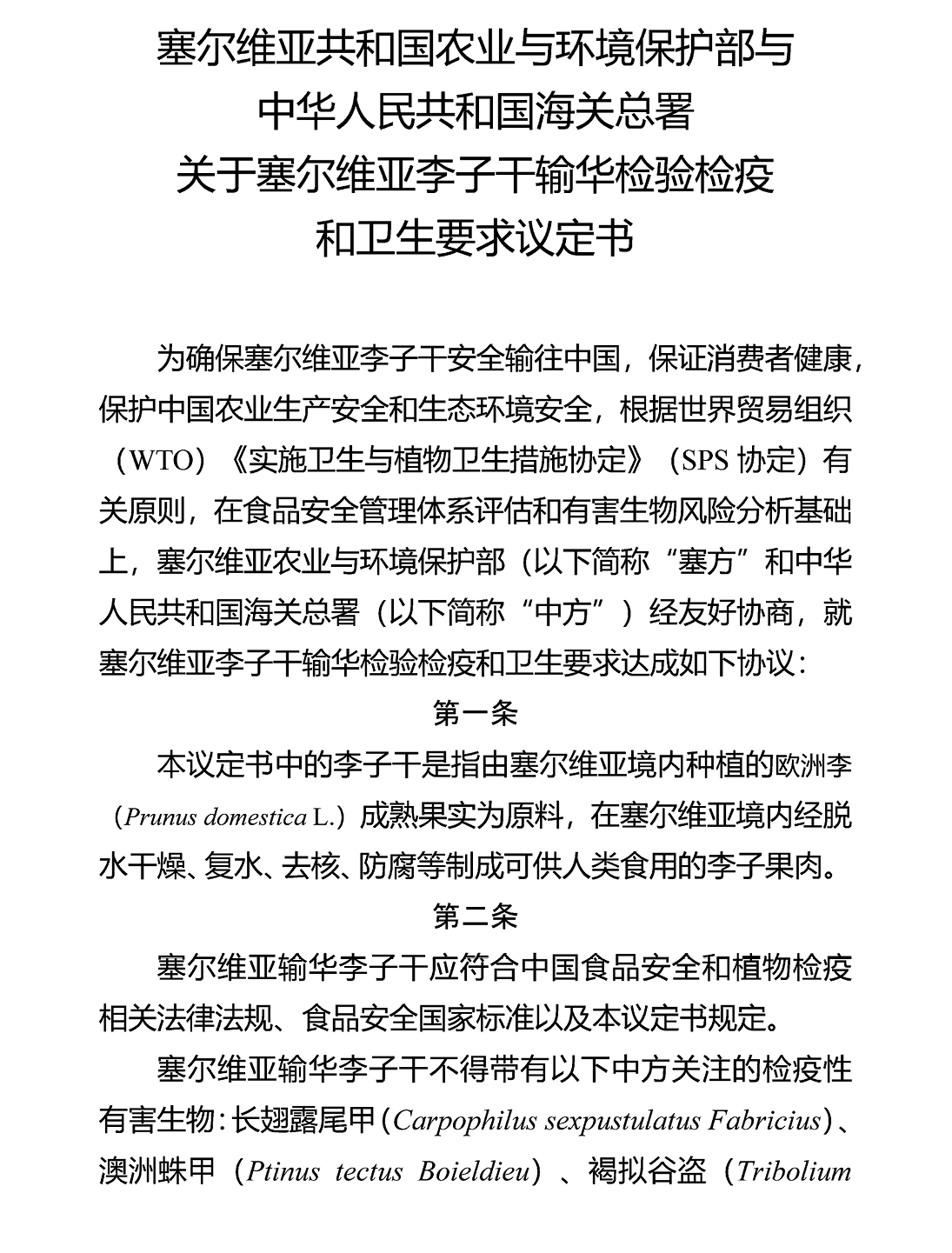 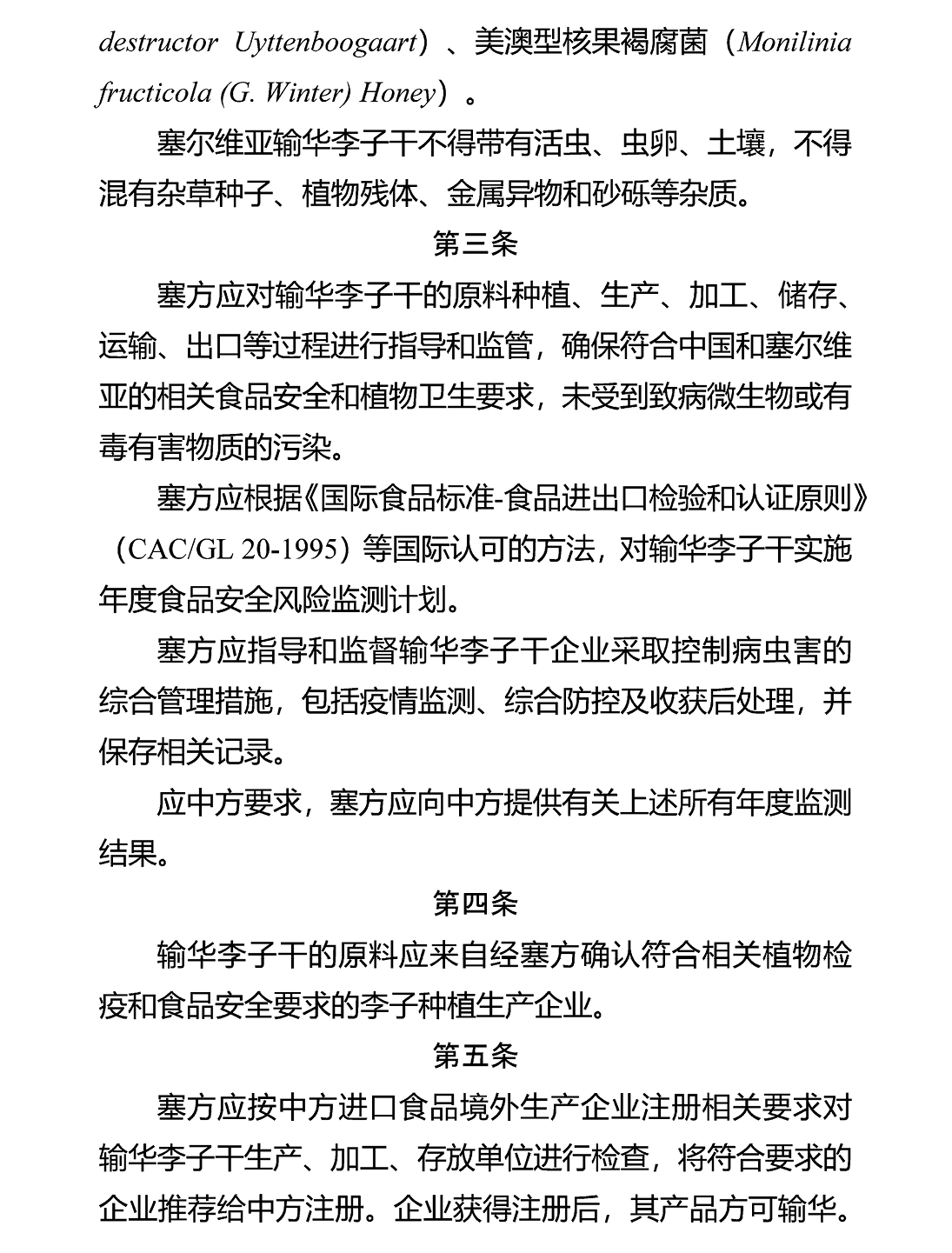 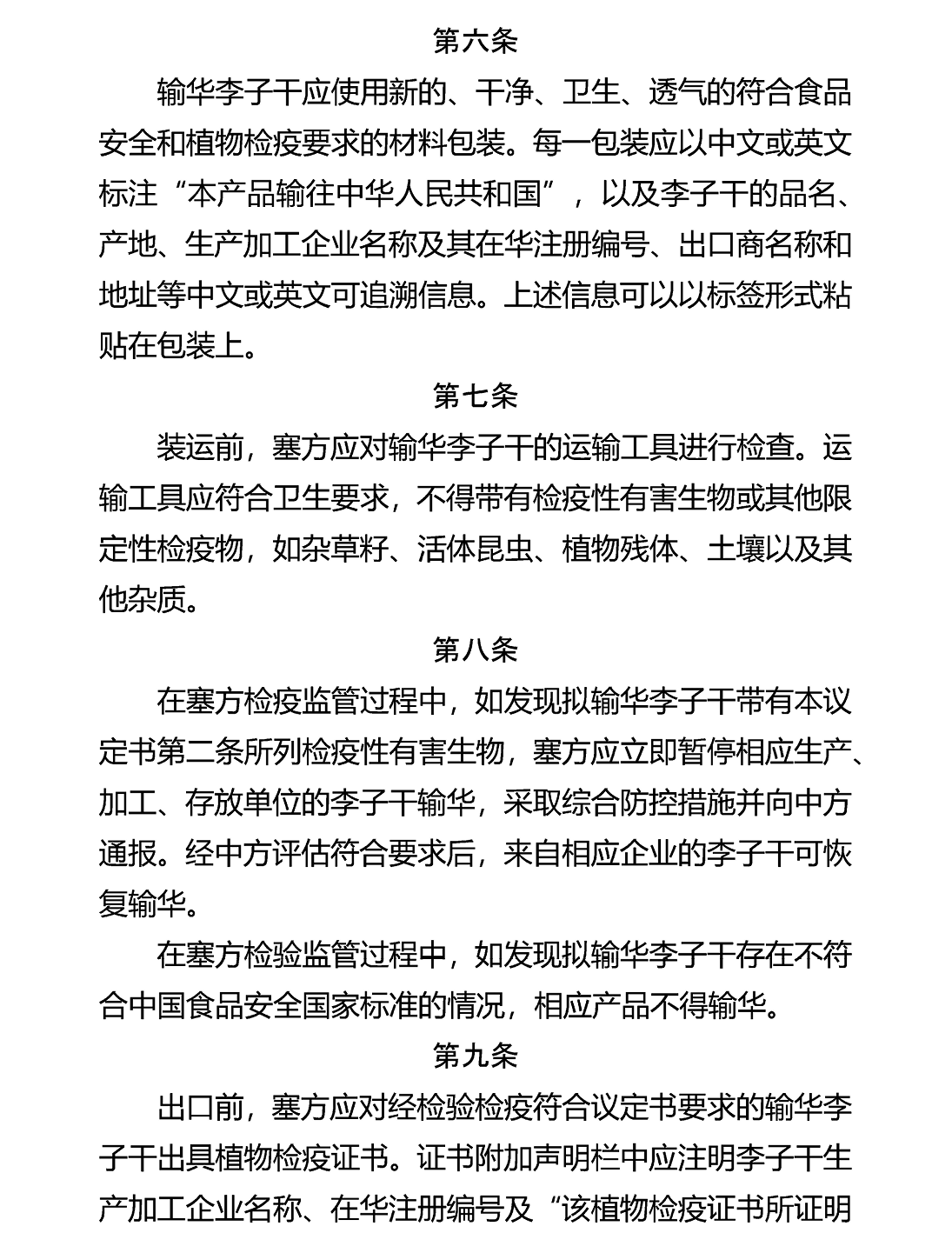 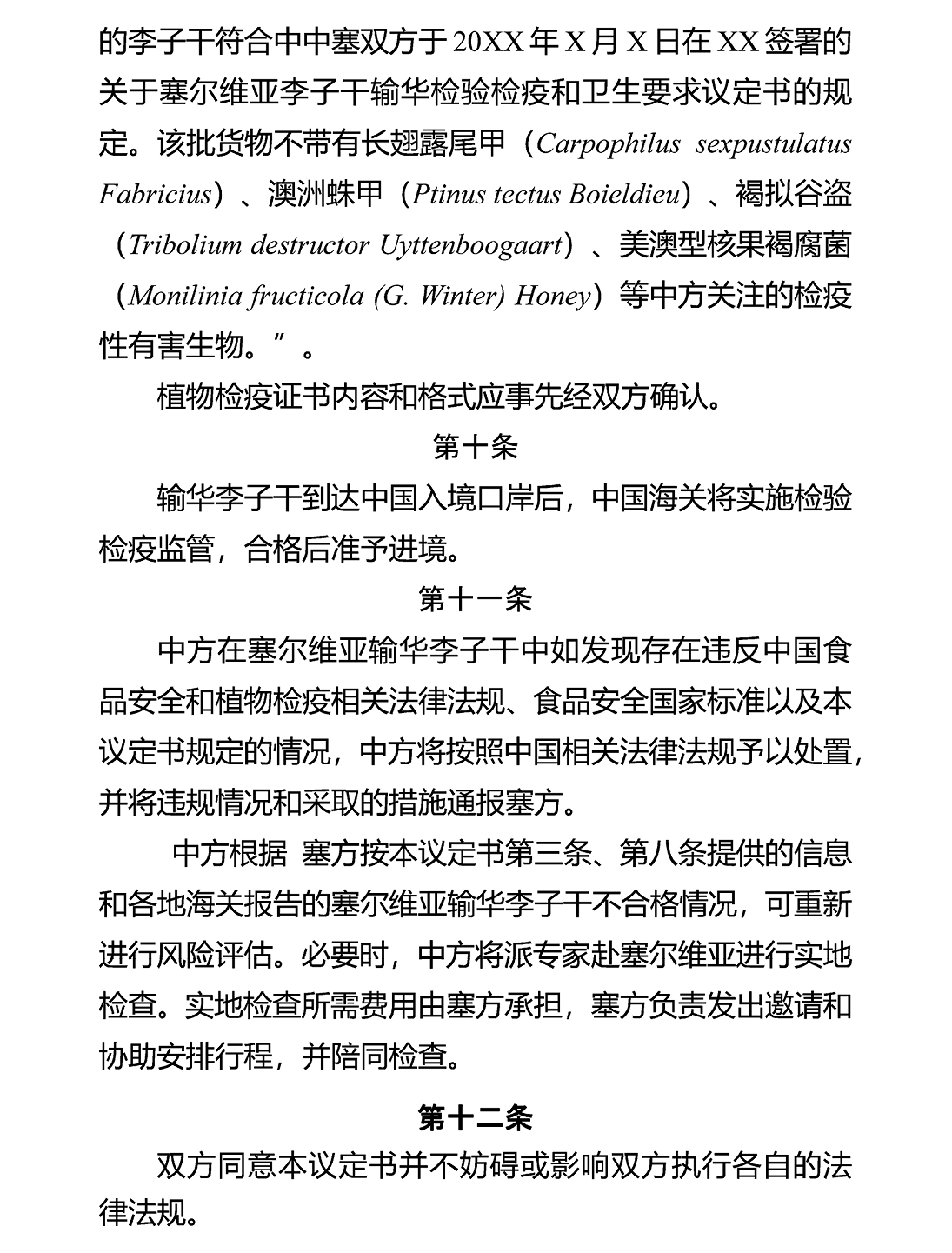 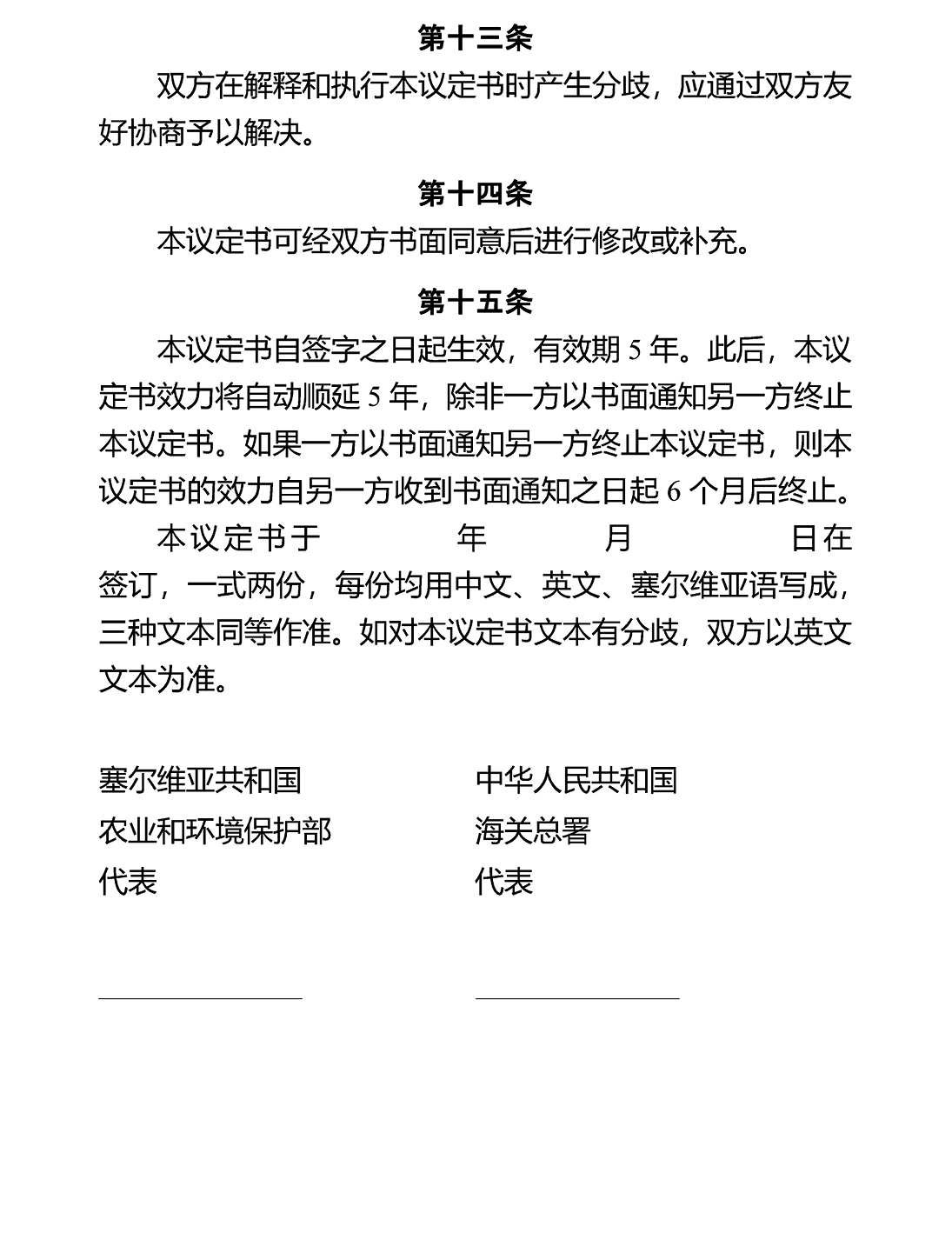 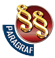 ПРОТОКОЛО ИНСПЕКЦИЈСКИМ, КАРАНТИНСКИМ И САНИТАРНИМ ЗАХТЕВИМА ЗА ИЗВОЗ СУВИХ ШЉИВА ИЗ СРБИЈЕ У КИНУ ИЗМЕЂУ МИНИСТАРСТВА ПОЉОПРИВРЕДЕ, ШУМАРСТВА И ВОДОПРИВРЕДЕ РЕПУБЛИКЕ СРБИЈЕ И ГЕНЕРАЛНЕ УПРАВЕ ЦАРИНА НАРОДНЕ РЕПУБЛИКЕ КИНЕ("Сл. гласник РС - Међународни уговори", бр. 3/2024)